Коллективный педагогический опыт по теме:«Культурно - просветительская  и информационно - просветительская работа как средство музыкально-эстетического воспитания и образования»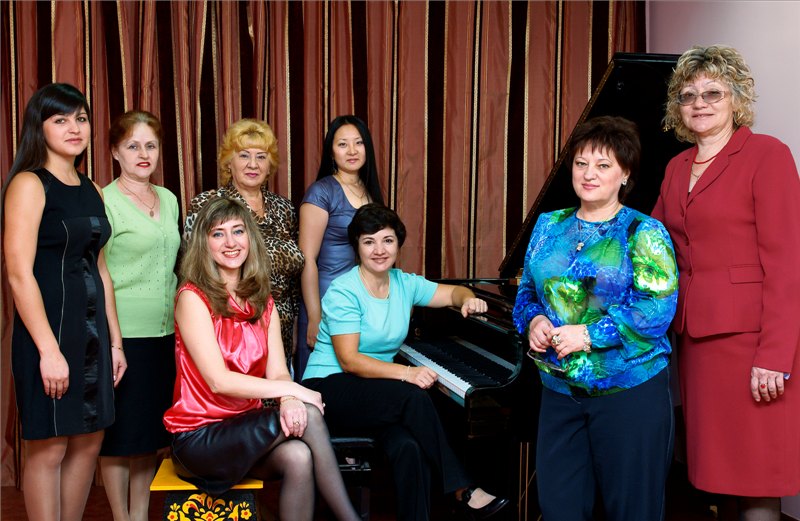 Методическое объединение  «Общий курс фортепиано» МБУДО ДШИ «Этнос», г. Южно-Сахалинск.  В культурно-просветительской деятельности ДШИ «Этнос» накоплен уникальный опыт, сложились прекрасные традиции. Вот уже более 15 лет творческая группа педагогов методического объединения «Общий курс фортепиано» единодушно включилась в культурно - просветительскую деятельность.      Понятие культурно-просветительской деятельности, ее организация и проведение закреплены локальным актом «Порядок организации  и проведения культурно - просветительской  и информационно - просветительской работы», принятым в ДШИ «Этнос».              Система  просветительской деятельности  является специфической составной частью образовательного процесса МО «Общий курс фортепиано». Ее основу составляют  концерты к юбилейным датам и профессиональным праздникам, академические, отчетные концерты, традиционные школьные праздники, конкурсные мероприятия, реализация образовательного  проекта  «Единое образовательное пространство», в рамках которого школа сотрудничает с различными дошкольными  и общеобразовательными учреждениями г.Южно-Сахалинска, Долинска, участие в муниципальном проекте «Музыка и дети».Для привлечения и удержания внимания слушателей, создания ярких художественных образов музыкальных произведений в программы концертно-просветительских концертов включаются интерактивные приемы общения со слушателями:  стихи, песни, загадки, викторины, биографические очерки авторов произведений, интересные и необычные истории создания музыкальных произведений, костюмированные сценки, хореографические номера, кадры исторических хроник, художественных фильмов,  информация сопровождается яркими слайдами и видеосюжетами.План концертно-просветительской работы утверждается  на первом заседании методического объединения в начале учебного года. При отборе музыкального материала педагоги учитывают возможности учащихся, часто находят всевозможные переложения оригинальных произведений, делают собственные аранжировки «под учеников».           Выстраивание  системы концертно-просветительской деятельности  способствовало изучение опыта учреждений дополнительного образования других  регионов.   С этой цель был организовано и проведено  два круглых стола по данной тематике с Санкт-Петербургской детской школой искусств №4 в режиме он-лайн,  согласно заключенному договору о сотрудничестве.           Все культурно-просветительские мероприятия сопровождаются информационно-просветительской деятельностью.         Информационно-просветительская деятельность включает в себя:-наличие программы  культурно-просветительского мероприятия;-наличие сценария культурно-просветительского мероприятия;-наличие объявления не позднее 5 дней до начала проведения культурно-просветительского мероприятия;-фотоотчет и публикация  на официальном сайте ДШИ «Этнос» информации об итогах проведения культурно-просветительского мероприятия;-использование новых информационных технологий для проведения  культурно-просветительского мероприятия;-наличие постоянно-действующего информационного стенда;-организация  выставок, посвященных юбилейным и памятным датам в сфере искусства;-коммуникации с коллегами по обмену опытом работы: участие в работе круглых столов, конференций, в том числе в режиме он-лайн, выступления на конференциях, педагогических чтениях, выпуск сборников, методических пособий, обмен опытом работы.                 
	Таким образом, в узком смысле культурно-просветительская и информационно-просветительская деятельность направлены на  развитие способности  к восприятию музыки, то есть на формирование музыкальной культуры человека.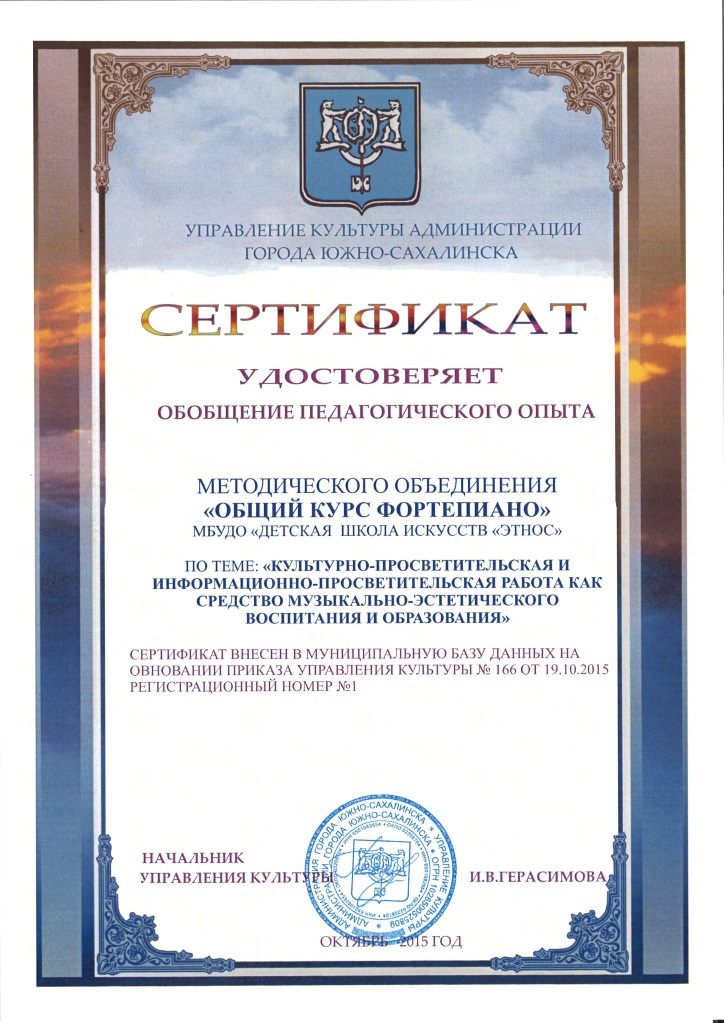 В более широком смысле культурно-просветительская и информационно-просветительская деятельность направлены на  формирование духовных потребностей человека, его нравственных представлений, интеллекта, развития идейно-эмоционального восприятия и эстетической оценки жизненных  явлений. В таком понимании –  это воспитание Человека. 